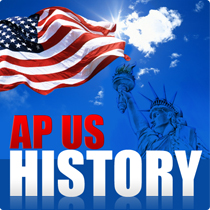 AP United States History SyllabusContact Information:Kelly Dunbar Room 149 and Mrs. Henthorn Room 146Email:  kelly.dunbar@bcsemail.org and mary.biggers@bcsemail.orgwww.remind.comwww.classdojo.comCourse Description:College Board: “The AP US History course focuses on developing students’ understanding of American history from approximately 1491 to the present. The course has students investigate the content of US history for significant events, individuals, developments, and processes in nine historical periods, and develop and use the same thinking skills and methods employed by historians when they study the past. The course also provides seven themes...that students explore throughout the course in order to make connections among historical developments in different times and places.”As is the case with all college-level AP courses, AP US History is a rigorous, fast-paced course. As a result, you will be required to complete reading, writing, and other assignments outside of class, as well as take notes in class on lectures and discussions. Failure to complete independent assignments and poor note-taking will have a negative impact on your ability to be successful in the course. This AP course is demanding and you can expect exams in traditional AP format, in-class essays, individual and group work, and presentations. You are required to maintain a section in your 3-ring binder for notes, assignments, and returned exams. These will serve as invaluable review resources in the weeks leading up to the national AP US History Exam! AP US History is a year long course.Another good resource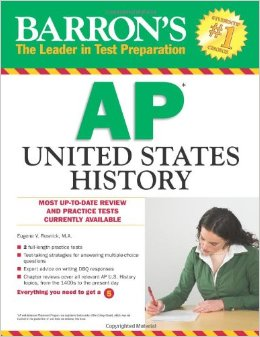 The AP Exam        Speaking of the exam - the national AP US History Exam is on ____________________. Every student enrolled in AP US History at OHS is expected to take the exam. The exam is three hours, 15 minutes long and consists of a multiple choice/short-answer section and a long essay section.   Students who pass the exam can earn college credit.  Buncombe County Schools pays for the exam and it will be taken off campus.Course ObjectivesInvestigate and develop an understanding of the key concepts, people, groups, and events in the College Board’s AP US History Concept Outline.  Develop and apply historical thinking skills to the study of US History.  Develop knowledge of historical content through application of thematic learning objectives.  Explore and interpret a variety of primary sources and secondary texts related to US History.  Prepare to pass the national AP US History Exam.Course ContentAP US History course content reflects the content of college and university introductory US History courses. The AP US History content is divided into nine units by time period. Instructional importance and assessment weighting as recommended by College Board is as follows:Class Resources:  Textbook: Boyer, P. S. (2011). The Enduring Vision: A History of the American People (7th ed.). Boston: Wadsworth Cengage Learning.  (PAPERBACK!)(ISBN # 978-0-495-80239-6 )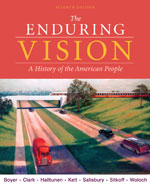 If the book is lost or severely damaged the approximate replacement cost is $150.These textbooks are RELATIVELY NEW, so please treat them as you would a newborn child – gently and with great care! A book cover is an awesome idea. DO NOT write in these textbooks! If you are interested in writing/highlighting in your textbook you may use post-it notes or purchase a book of your own.Textbook Companion Website: http://goo.gl/JjcxrVSupplementary Texts:  Feel free to purchase your own if you would like to write or mark in it.  Foner, Eric, 1943-. The Story of American Freedom. New York :W.W. Norton, 1998. Print.Lepore, Jill. The Story of America: Essays on Origins. Princeton University Press, 2014.Supplementary Reading Assignments: Periodically you will be given primary sources and secondary texts as supplementary reading assignments. It is expected that you read these in their entirety by the assigned date (as you would the textbook). At times you will be requested to fill out an online forum on canvas or bring discussion questions to class for an in class seminar.Assignments and Grading:In AP US History you will complete a variety of assignments that will help you learn the content and prepare for unit tests, essays, and summative assignments. These assignments will include: textbook reading assignments, supplementary reading assignments, in-class notes, graphic organizers, class discussions, group activities, and other individual and group in-class activities. You should expect to have 1 hour of homework for each hour spent in class. If there is no assigned homework, you should review your notes and study for any upcoming essays or tests, etc.AP US History adheres to the Owen High School Grading and Reporting Policy. All grades will be determined based on evidence from assessments that measure achievement on course, state, and national standards. Grades will be calculated based on the following percentages: Summative AssessmentsUnit Tests and Major Projects [55 %] At the end of each unit there will be an exam that includes AP-style stimulus-based multiple choice questions and AP-style short-answer questions. Test scores can be improved with test corrections (due 1 week after receiving the corrected exam). Essays and Quizzes [35%] Throughout the course numerous essays will be written in response to both Document Based Questions and Long-Essay Questions. Some essays may be written as homework, while others will be written during class in a timed-write environment. Formative AssessmentsDaily Assignments and Activities [10%] Assignments given in class, or as homework, that assess learning of historical concepts and ideas could include graphic organizers, group activities, worksheets, practice free-response questions, study guides, etc.  Note:  Not all daily assignments and activities will be graded but will be required for you to complete in order to perform well on the exams. Skills For Success:Skills necessary for success in high school and beyond, such as arriving on time with required supplies, being self-directed, using class time appropriately, giving your best effort, etc.   A large percentage of your learning will come from Socratic Seminars and the discussions that take place during that time. Academic Dishonesty: Any assignment on which a student cheated or plagiarized will not receive a score. The student will be subject to the disciplinary consequences detailed in the OHS Student Handbook and will be provided with an alternate opportunity to demonstrate understanding on the assignment. The alternate assignment must be completed within the time frame specified by the teacher. (See Academic Integrity Agreement)Absences:Attendance is crucial to your success in this class. A majority of this class is based on lecture, discussion, and in-class activities.  Some assignments will be posted and completed in Canvas.  If you do not have internet access at home, use the computers in the OHS Library, check with a classmate, or ask your AP U.S teacher to see what you missed. It is your responsibility to find out what you need to make up after an absence!Tests and In-Class Essays:It is the student’s responsibility to reschedule any period test or essay missed due to absences.  Given the rigorous pacing of this course period tests and in class essays must be made up within 3 school days.  Makeup times must be arranged in advance with your AP U.S. History teacher and cannot be given during class time.  ****Any missing work for a specific period needs to be turned in prior to the period test day. Electronics:“Electronics may NOT be used in classroom/lab areas during scheduled instructional time unless teacher directed [as a] planned part of lesson or learning activity…. It is recommended that students leave all of their electronic devices at home.”Any non-educational, non-teacher-directed use of electronics will result in disciplinary action in accordance with the Owen High School discipline code. This means that the electronic device may be confiscated by the teacher and sent to the school office and/or a discipline referral may be written. Remember, AP students are serious students, and serious students are not on their phones during class.Supplies for Class:All students will need the following supplies by Wednesday August 30thA 1 ½-2 inch three ring notebookA spiral notebook10 dividers with tabspen/pencils Notebook paper college ruleVision Statement:  Student Syllabus Acknowledgement Statement: • I acknowledge that I have read and understand the contents of the AP US History Syllabus. • I understand that AP US History is a rigorous, college-level course and I will be expected to challenge myself academically and complete many assignments, as well as homework and studying on my own time outside of class. • I understand that I am expected to follow all OHS policies while in AP US History class, including the attendance, tardy, academic honesty, and electronics policies. • I understand that I am expected to come to class each day with the required supplies, materials, and resources. • I understand that the majority of my grade in AP US History will be made up of test and essay scores, in order to be prepared for the national AP Exam in May 2017. • I understand that I have the ability to improve my scores on tests by completing corrections, and on essays by submitting rewrites. • I understand that it is my responsibility to obtain missed assignments and schedule essay and test make-ups due to absences, both excused and unexcused. (1 week after absence)• I understand that I can (and should) access my grade in AP US History through the PowerSchool.Name ___________________________________________ Student Signature ________________________________________Date ____________________________________________ Parent/Guardian Syllabus Acknowledgement Statement:  I acknowledge that I have read and understand the contents of the AP US History Syllabus. • I understand that AP US History is a rigorous, college-level course and my student will be expected to challenge him/herself academically and complete many assignments, as well as homework and studying, on his/her own time outside of class. • I understand that my student is expected to follow all OHS policies while in AP US History class, including the attendance, tardy, academic honesty, and electronics policies. • I understand that my student is expected to come to class each day with the required supplies, materials, and resources. • I understand that the majority of my student’s grade in AP US History will be made up of test and essay scores, in order to be prepared for the national AP Exam in May 2017. • I understand that my student has the ability to improve scores on tests by completing corrections, and on essays by submitting rewrites. • I understand that it is my student’s responsibility to obtain missed assignments and schedule essay and test make-ups due to absences, both excused and unexcused. • I understand that my student and I can access grades in AP US History through Powerschool.Name ___________________________________________ Parent Signature ___________________________________________Please return this page by August 31st, 2017PeriodDatesReadings CorrelationInstruction Time% of AP ExamUnit Test Date(subject to change)Period 11491-1607Pgs. 16-385%5%September 1Period 21607-1754Pgs. 39-9010%45%September 20Period 31754-1800Pgs. 91-17212%45%October 11Period 41800-1848Pgs. 174-31110%45%October 25Period 51844-1877Pgs. 313-39513%45%November 15MidtermPeriods 1-5November 29Period 61865-1898Pgs 396-49513%45%January 17thPeriod 71890-1945Pgs 496-63617%45%February 6- 7Period 81945-1980Pgs 637-73915%45%March 7th Period 91980-present637-7385%5%March 28th Final Class AP Exam All periods May 2nd Writers Workshop/ Review All periodsFinal Test May 11th Final ProjectJune 1st 